        КАРАР                                                                  ПОСТАНОВЛЕНИЕ23 июль 2014 й.                   № 44                      23 июля 2014гО специальных местах для размещения печатных агитационных материалов по досрочным выборам Президента  Республики Башкортостан 14 сентября 2014 годаВ соответствии со статьей 67 Кодекса Республики Башкортостан о выборах по согласованию с территориальной избирательной комиссией муниципального района Белебеевский район Республики Башкортостан для организации и проведения досрочных выборов Президента Республики Башкортостан ПОСТАНОВЛЯЮ:1. Установить для размещения печатных агитационных материалов кандидатов на должность  Президента Республики Башкортостан следующие специальные места на территории сельского поселения Максим-Горьковский сельсовет: Избирательный участок № 1238:- информационный стенд на ул. Октябрьской, д. 4, с. ЦУП им. М.Горького возле столовой; - информационный стенд на ул. Центральной, д. 16, д. Русская Швейцария; - информационный стенд на ул. Центральной, д. 54, д. Утейка; Избирательный участок № 1239:- информационный стенд на ул. Школьной, д. 5, с. санатория Глуховского возле магазина «Виктория»; - информационный стенд в здании клуба ФГБУ санаторий «Глуховская» Минздрава России2. Направить данное постановление в территориальную избирательную комиссию не позднее 25 июля 2014 года. Глава сельского поселения                                                           Н.К. КрасильниковаБаш7ортостан Республика3ыБ2л2б2й районы муниципаль районыны8Максим – Горький ауыл советыауыл бил2м23е хакими2те.Горький ис. ПУЙ ауылы, Бакса урамы,  3Тел.2-07-40 , факс: 2-08-98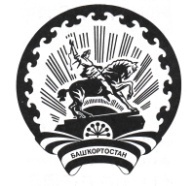 Республика БашкортостанАдминистрация сельского поселения Максим – Горьковский сельсовет муниципального района Белебеевский район452014, с. ЦУП им. М.Горького, ул. Садовая,д. 3Тел. 2-07-40, факс: 2-08-98